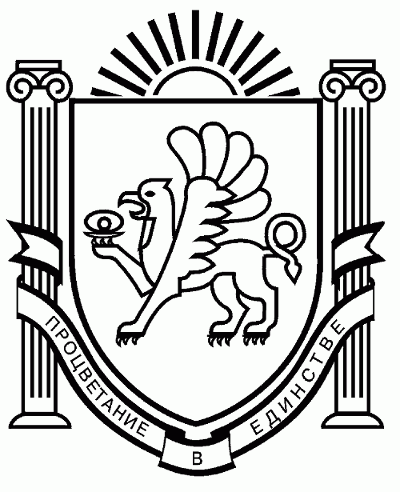 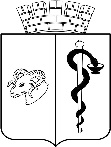 АДМИНИСТРАЦИЯ ГОРОДА ЕВПАТОРИИРЕСПУБЛИКИ КРЫМПОСТАНОВЛЕНИЕ_______________                                                                                                      №  _________ЕВПАТОРИЯО внесении изменений в постановлениеадминистрации города Евпатории Республики Крым	от 16.10.2017 № 2887-п «Об утверждении положения о 	системе оплаты труда работников муниципальногоказенного учреждения «Центр обеспечения деятельностимуниципальных образовательных организаций», с изменениями от 23.08.2019 №1629-п, 09.10.2019 №2014-п, 07.08.2020 № 1354-п, 04.07.2022 №1447-п, 28.10.2022 №2490-пВ соответствии со статьями 135, 144, 145 Трудового кодекса Российской Федерации, Федеральным законом от 12.01.1996 № 7-ФЗ «О некоммерческих организациях», статьями 37, 53 Федерального закона от 06.10.2003 № 131-ФЗ «Об общих принципах организации местного самоуправления в Российской Федерации», Федеральным законом от 02.05.2015 № 122-ФЗ «О внесении изменений в Трудовой кодекс Российской Федерации и статьи 11 и 73 Федерального закона «Об образовании в Российской Федерации», статьей 31 Закона Республики Крым от 21.08.2014 № 54-ЗРК «Об основах местного самоуправления в Республике Крым», решением Евпаторийского городского совета от 22.12.2014 № 1-10/2 «Об утверждении положения об установлении системы оплаты труда работников муниципальных бюджетных, автономных и казенных учреждений», Уставом муниципального образования городской округ Евпатория Республики Крым, в целях обеспечения повышения уровня реального содержания заработной платы работников муниципальных учреждений муниципального образования городской округ Евпатория Республики Крым, администрация города Евпатории Республики Крым                                  п о с т а н о в л я е т:Внести в постановление администрации города Евпатории Республики Крым 16.10.2017 № 2887-п «Об утверждении положения о системе оплаты труда работников муниципального казенного учреждения «Центр обеспечения деятельности муниципальных образовательных организаций», с изменениями от 23.08.2019 № 1629-п, 09.10.2019  №2014-п, 07.08.2020 № 1354-п, 04.07.2022 №1447-п, 28.10.2022 №2490-п, следующие изменения:В приложение к постановлению администрации города Евпатории Республики Крым от 04.07.2022 №1447-п «О внесении изменений в постановление администрации города Евпатории Республики Крым от 16.10.2017 № 2887-п «Об утверждении положения о 	системе оплаты труда работников муниципального казенного учреждения «Центр обеспечения деятельности муниципальных образовательных организаций», с изменениями от 23.08.2019 №1629-п, 09.10.2019 №2014-п, 07.08.2020 № 1354-п» внести следующие изменения. Пункт 17 Приложения к постановлению администрации города Евпатории Республики Крым от 04.07.2022 №1447-п изложить в новой редакции:«Размер должностных окладовработников муниципального казенного учреждения «Центр обеспечения деятельности муниципальных образовательных организаций»Руководителю муниципального казенного учреждения «Центр обеспечения деятельности муниципальных образовательных организаций»:Внести изменения в штатное расписание;Привести условия оплаты труда работников муниципального казенного учреждения «Центр обеспечения деятельности муниципальных образовательных организаций» в соответствии с настоящим постановлением и довести изменения до сведения работников.Настоящее постановление вступает в силу со дня его подписания и подлежит размещению на официальном портале Правительства Республики Крым – http:rk.gov.ru в разделе: муниципальные образования, подраздел - Евпатория, а также на официальном сайте муниципального образования городской округ Евпатория Республики Крым – http://my-evp.ru в разделе Документы, подраздел – Документы  администрации города в информационно-телекоммуникационной сети общего пользования.Контроль за исполнением настоящего постановления возложить на заместителя главы администрации города Евпатории Республики Крым, курирующего управление образования администрации города Евпатории Республики Крым.Глава администрации городаЕвпатории Республики Крым						       Е.М. ДемидоваПОДГОТОВЛЕНОНачальник управления образованияадминистрации города Евпатории					                        В.И. Жеребец«____»________________20___					                               (ФИО) Исполнитель:Директор МКУ ЦОДМОО								Н.А. Мышак«____»________________20___					                               (ФИО) тел. 3-33-09СОГЛАСОВАНОРуководитель аппаратаадминистрации                                                                                          В.В. Порошин___«____»________________20___						          (ФИО)Заместитель главыадминистрации, курирующийструктурное подразделение                                                        	           М.И. Колганов___«____»________________20___						          (ФИО)Начальник департамента финансов                                                    					С.А. Стельмащюк«____»________________20___										           										 (ФИО)Заместитель начальника отдела 	юридического обеспечения                                                                        Л.Б. Кобякова__«____»________________20___                                                                          (ФИО)Заведующий экспертно-правовымсектором отдела юридического обеспечения                                           М.И. Стогний__ «____»________________20___                                                                          (ФИО)Начальник общего отдела(службы делопроизводства)  « ___»____________________20___			                        Е.Н. Кумарева__  							                                              (ФИО)                                                                                                                                                                                                             Список рассылки и кол-во экземпляров: МКУ ЦОДМОО- 2 экз., департамент финансов – 1 экз._______________________________ _______________________________________________________________________________Пояснительная запискак проекту постановления администрации города Евпатории Республики Крым «О внесении изменений в постановление администрации города Евпатории Республики Крым от 16.10.2017 № 2887-п «Об утверждении положения о системе оплаты труда работников муниципального казенного учреждения «Центр обеспечения деятельности муниципальных образовательных организаций» с изменениями 23.08.2019 №1629-п, 09.10.2019 №2014-п, 07.08.2020 № 1354-п, 04.07.2022 №1447-п, 28.10.2022 №2490-п1. Правовые основания.В соответствии со статьями 135, 144, 145 Трудового кодекса Российской Федерации, Федеральным законом от 12.01.1996 № 7-ФЗ «О некоммерческих организациях», статьями 37, 53 Федерального закона от 06.10.2003 № 131-ФЗ «Об общих принципах организации местного самоуправления в Российской Федерации», Федеральным законом от 02.05.2015 № 122-ФЗ «О внесении изменений в Трудовой кодекс Российской Федерации и статьи 11 и 73 Федерального закона «Об образовании в Российской Федерации», статьей 31 Закона Республики Крым от 21.08.2014 № 54-ЗРК «Об основах местного самоуправления в Республике Крым», решением Евпаторийского городского совета от 22.12.2014 № 1-10/2 «Об утверждении положения об установлении системы оплаты труда работников муниципальных бюджетных, автономных и казенных учреждений», Уставом муниципального образования городской округ Евпатория Республики Крым, в целях обеспечения повышения уровня реального содержания заработной платы работников муниципальных учреждений муниципального образования городской округ Евпатория Республики Крым, администрация города Евпатории Республики Крым. 2. Обоснование.Целью принятия постановления является увеличение должностного оклада бухгалтера без категории муниципального казенного учреждения «Центр обеспечения деятельности муниципальных образовательных организаций», в связи с принятием на данную должность работника имеющего высшее образование.Исходя из положений п. 13 ст. 51 Устава муниципального образования городской округ Евпатория Республики Крым считаем, что принятие решения по данному вопросу относится к компетенции администрации города Евпатории Республики Крым.   3. Финансово-экономические основания.Финансирование расходов осуществляется за счет бюджета муниципального образования городской округ Евпатория Республики Крым. Принятие постановления не требует дополнительного выделения финансовых средств из бюджета муниципального образования городской округ Евпатория Республики Крым.4. Предотвращение дискриминации.В данном проекте постановления отсутствуют положения, которые содержат признаки дискриминации.5. Общественное обсуждение.Проект постановления размещен 10.01.2023 на официальном сайте Правительства Республики Крым – http:rk.gov.ru в разделе: муниципальные образования, подраздел - Евпатория, а также на официальном сайте муниципального образования городской округ Евпатория Республики Крым http://my-evp.ru  в разделе Документы, подраздел – Документы  администрации города в информационно-телекоммуникационной сети общего пользования.6. Коррупциогенные факторы.Данный проект постановления администрации города Евпатории не содержит коррупциогенных факторов.	Проект не является нормативным правовым актом, не содержит коррупционного фактора.Начальник управления образованияадминистрации города ЕвпаторииРеспублики Крым									Жеребец В.И.№Наименование должностейРазмер должностного оклада, рублей12317Бухгалтер12970,00